Date: 13/11/2016	 Financial Support ProposalCompany ProfileZS Technology is founded in 2015.ZS Technology serves all kind of web development & software solutions especially for the corporate and business entity.Working hours are 9.00 AM – 05.00 PM from Sunday to Thursday. The revenues of our company are expected to be nearly 500,000 BDT per month depending on the variables that are factored in with investments in the IT industry. Company StrategyPurpose: To be a leader in the IT industry by providing improved services, relationship and productivity.Vision: To offer worth services that exceeds the expectations of our respected customers.Mission statement: To form long term relationships with our customers and clients and provide outstanding customer services by trailing business over innovation and cutting-edge technology.Core values: We have faith in giving our customers with esteem and reliance. We rise through creativeness, development and modernization. We incorporate honesty, reliability and business ethics into all facets of our business operational.Goals: Regional growth in the field of IT and grow a durable base of key customers. Escalation the assets and investments of the company to upkeep the development of services. To build decent standing in the field of IT and become a significant player in the industry.The Strengths  We are a family owned company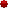 Second generation is running the business, this makes us young, high energized and professional.   Global thinking with a sloppy spiritual.We are completely customer oriented with having long-term relationships with customers. Serving them only in their interests is accepted as the corporate culture in our initiatives.The management team and also the employees are experienced in their area.WHY US?In order to remain industry leaders as well as nurture your career interests, we make professional training and the use of cutting-edge technology the highest employee priorities. Choose from participation in professional association, on-the-job training, or working with the latest computers and software. We make sure you have the tools you need to advance your career. We have:We have a great team assembled under the banner of ZS Technology.Real life on-site training rooms/labs with dedicated facilities.Training rooms/labs to accommodate 20 trainees.Training rooms/labs with Smart BoardsTraining rooms/labs with one PC per studentErgonomic seatingReflective lights which limit eye strainIn-house Testing facility Certified technician (to facilitate smooth delivery of training sessions)Refreshments provides for each batches.Dedicated Concierge and Hospitality Help deskTraining We OfferManagement  Sauda Zaman, ChairmanMd Bodiuzzaman, Managing DirectorGiayour Ranman, Director  FinanceAbu Md Al Mozahidi, Director TechnicalMd. Namul Hudda,  Director OperationBijoy Mahanto Roy, Director MarketingDevelopers: Ahosan Habib (System Analyst)  Oli Ahmed (Software Engineer)Mahamudul Islam (System Engineer)Faruk Ahmed (Software Engineer)Tareq Sohel (Software Engineer)Kamruzzaman Lemon (Software Engineer)Jakir Hossain (Software Engineer)Imam Mehedi Pramanik (Software Engineer)Farhana Siddiqa Moni (QA)Ahosanuddin Noman, Head of Graphic Design (Outsourcing);B.A hons in English & M.A in EnglishAsraf Hosen, Head Trainer of SEO (Outsoucing)Receiptionist: Jeba Fariha Oishi Marketing officer: Abid RezaSarwar e Jahan (Joy)Office Assistances: Md Sadnam SakibMd Imran Sabbir Md BipulGuards: 1. Belal Miah 2. Nur NobiAya: Most. Dulali BegumAccountant: Md. Anowar HossainTotal Salary: 33,50,000 BDTCurrent Assets Desktop Computer: 25 pcs				25x80000 = 	20,00,000 BDT Laptops: 10 pcs(Core I3, I5, I7) 			10x100000=	10,00,000 BDT Generators: 1 					1x100000=	  1,00,000 BDT IPS: 1						1x50000=	      50,000 BDT UPS: 15						15x20000=	   3,00,000 BDT		 Furniture: 2 lac taka							   2,00,000 BDT Microbus: 1						1x30,00,000	   30,00,000 BDT					--------------------------------------------------------------------								Total:  66,50,000 BDTCompany Total worth: 1 crore taka onlySubmitted to:Md. XYZXYZ BankRangpur. Submitted By:MD. BODIUZZAMANManaging DirectorZS TechnologyRangpur. SLCourses and ContentsDuration& Fees01Static Website Design: Details study on HTML and CSS, Table less ‘div’ base static template design, Fluid Advance Website Layout, PSD to HTML and CSS template conversion, Website Registration and SEO.2 Months Fee: 700002Dynamic (CMS) Website Design (WordPress Theme Development): Clear Concept of WordPress CMS and working procedure, Installation, Primary settings and Maintaining WP, WordPress Theme Development & Customization2 Months Fee: 700003Responsive Website DesignIntroduction to responsive design, Responsive style sheet & meta tag,basic responsive layout, Multiple Device Support (Responsive design for default screen, Tab device, wide & narrow mobile screen) 1 Month Fee: 300004Certified Joomla DeveloperJoomla Introduction, About Content Management System, Install Joomla In Local PC, Creating Database, Front End &Backend Introduction, Template Installation & Setting, Creating Section, Creating Category & Contents, Menu Linking, Creating & Configuring Polls,Extension Management (Module, Plug-in, Component), Article Management, Media Management, Language Conversion(English, Bangla), Working with Premium Templates, E-Commerce Site Development Project2 Months Fee: 500005Blogging with WordPressWordPressIntroduction, About Content Management System, domain, hosting, setup wp, site design, Article writing tips, Website Registration and SEO.1 Month Fee: 400006Freelance Outsourcing : Introduction to freelance Marketplace oDesk/Elance/Freelancer.comSing up to freelance Marketplace, Completing Profile with relevant information, Bid on project based on profile criteria, Sing up & enabling payment gateway, Tips on how to win a project, Data Entry Work Practice1 Month Fee: 300007Professional Graphic Design :Adobe Photoshop, Adobe IllustratorWorkspace and workflow, Panels and menus, Tools, Plug-ins, Customizing keyboard shortcuts, Creating, opening and importing, About color, High dynamic range images, Color modes, Layers, Applying Smart Filters, selections, Channel, Drawing and painting, Gradients, Editing text, animation, Saving images, Creating web photo galleries, actions, 3D workflow, registration mark, combination work with Photoshop & Illustrator, projects.3 Months Fee: 600008Certificate in Office Application : (Under BTEB)Fundamental of Computer; Microsoft Word;  Microsoft Excel;  Microsoft PowerPoint;  Microsoft Access;  Internet;  Hardware basic6 Months Fee: 4500